Activity Organizer:		- Direct Marketing Association of WashingtonTitle of Activity:		- Nonprofit Fundraisers SymposiumNames of Presenter(s):	- VariousDates and Location:	- 20-22 March, 2024 – Washington DC, USADate: 21 March 2024Session 1: 9:15am – 10:30am (1.25 pts) - Unleash the Innovator Within21 March Month, 2024Session 2: 10:45am – 12:00pm (1.25 pts) - Innovation in the Commercial Sector: What Can Nonprofits Learn and Apply to Fundraising? - AI Opportunities for Nonprofits: Leverage AI Tools to Create Scale and Impact - Future-Proofing for a Historic Transfer of Wealth - Unpack Your Organizational Culture: What is it exactly and how can you improve? -How to Run Better MeetingsDate: 21 March 2024Session 3: 12:30pm – 1:30pm (1 pt) - Nonprofit Transformation, The Smithsonian Institution21 March Month 2024Session 4: 1:30pm – 2:45pm (1.25 pts) - Could Corporate Social Good Make Nonprofits Irrelevant? - AI Risks for Nonprofits: Ethics, Policy, Data Privacy, Staff Training and More - Driving Fundraising Innovation Within Your Nonprofit - Future-Proofing Your Teams for Change & Disruption -You Don’t Know Me: Lessons and Updates on Data PrivacyDate: 21 March 2024Session 5: 3:00pm – 4:15pm (1.25 pts) - Consumer Behaviors Around Money and Impact on Fundraising - Where We Use AI and Where We Use Humans in Fundraising and Donor Relations - There’s No Reward Without Risk: Case Studies in High-Risk Creative Breakthroughs - From the Frontlines: Capitol Hill Day RecapDate: 22 March 2024Session 6: 9:00am – 10:15am (1.25 pts) - The Generation of Performance Benchmarking - How Decision Science Can Power Your Fundraising - Sustainability in Direct Mail Fundraising - AI Opportunities for Nonprofits: Leverage AI Tools to Create Scale and Impact (repeat of 3/21 Session 2) -You Don’t Know Me: Lessons and Updates on Data Privacy (repeat of 3/21 Session 4)Date: 22 March 2024Session 7: 10:20am – 11:45am (1.5 pts) - Profitable Growth Through Sustainable InnovationTotal number of points attained: __________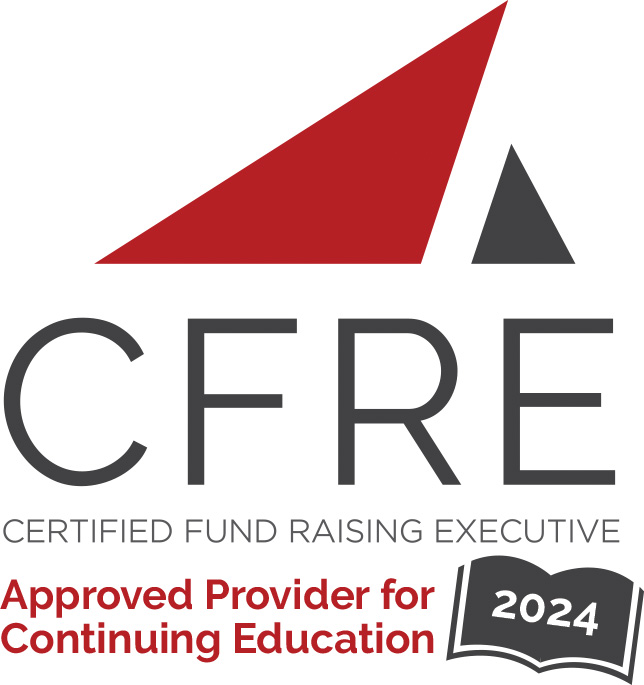 